............................................, .......................... (place, date)To:INSTRUCTION TO SUBMIT SHARES TO THE COMPANY AND SHAREHOLDER’S CONSENT TO ELECTRONIC /TELEPHONE COMMUNICATION WITH THE COMPANY AND THE BROKERAGE HOUSE[legal person]Name: 			………………………………………………….………………………………………………….Service address: 		………………………………………………….………………………………………………….TAX IDENTIFICATION NUMBER (NIP): 	………………………………………………………………………………………….INDUSTRY IDENTIFICATION NUMBER (REGON): ..........................................................................................................entered in the business register maintained by the District Court for ……………………. in ………….…, … Commercial Division of the National Court Register, under No. KRS …………………. ... / entered in a register other than the business register, i.e. ………………………………………. under No. ………………….…*The Company’s liabilities towards the shareholder are to be paid by:transfer to bank account ……………………………………………………………………………………………………………….BIC: 	__________________________________________________represented by:Full name: 						…………………………………………………………………………………………………	 Personal Identification Number PESEL/ Date of birth if no PESEL	 …………………………………………………………………………………………………Full name: 						…………………………………………………………………………………………………	 Personal Identification Number PESEL/ Date of birth if no PESEL	 …………………………………………………………………………………………………On behalf of…………………………………………………….., I/we hereby represent that the entity specified above holds rights attaching to the following shares in the Company (the “Shares”): ................................. (number) Series … bearer shares, numbered from.......................................... to.......................................... and kept in the Depository of Non-Public Market Instruments maintained by Trigon Dom Maklerski S.A. of Kraków, entered in the National Court Register under No. KRS 0000033118, andI/we give the instruction to submit the share certificates to the Company and keep them in the Depository, in accordance with Art. 16 of the Act Amending the Commercial Companies Code and Certain Other Acts, dated August 30th 2019 (Dz.U. of 2019, item 1798, as amended);I/we give the instruction to pay any dividends and any other distributions or proceeds to which the Shares may entitle to the bank account number indicated above.I consent to electronic communication (at the email address specified above) with the Company and the Brokerage House keeping the register of shareholders under the agreement to keep the register of shareholders, concluded on September 22nd 2020 in Kraków between Krakowskie Zakłady Automatyki S.A. and Trigon Dom Maklerski S.A., in accordance with Art. 3283.1.5 of the Commercial Companies Code of September 15th 2000; 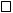 I consent to telephone communication (at the mobile phone number specified above) with the Company and the Brokerage House keeping the register of shareholders under the agreement to keep the register of shareholders, concluded on July 23rd 2020 in Kraków between the Company and the Brokerage House;I consent to the entry of the email address indicated above in the register of shareholders kept by the Brokerage House.I hereby represent that I have read and understand the ‘GDPR Privacy Notice of Dom Maklerski S.A.’ as available at http://www.trigon.pl/rynek-pierwotny. I hereby represent that I have read the GDPR Privacy Notice of the Company as available at https://kza.krakow.pl/lad-korporacyjny/*complete as appropriateEntity keeping the register of shareholders:TRIGON Dom Maklerski S.A. (“Brokerage House”)ul. Mogilska 65, 31-545 Kraków, PolandCompany:Krakowskie Zakłady Automatyki S.A. (the “Company”)ul. Wielicka 30, 30-552 Kraków, Poland EMAIL: EMAIL: EMAIL: EMAIL: EMAIL: MOBILE PHONE:  MOBILE PHONE:  MOBILE PHONE:  MOBILE PHONE:  MOBILE PHONE:  MOBILE PHONE:  MOBILE PHONE:  MOBILE PHONE:  MOBILE PHONE:  MOBILE PHONE:  MOBILE PHONE:  MOBILE PHONE: Bank account number (IBAN):	for the shareholder